SYLVIE ROBERTBonjour. D'abord je sais que vous me trouverez un peu stupide pour ce message que je vous adresse, mais je vous demande pour l'amour de Dieu de me lire attentivement et je crois peut être que vous persuaderez mes sincères sentiments. Je suis tombée sur votre contact lors de mes moments perdus sur le net parce que c'est la seule chose qui me permet de changer d'idée; je souffre d’un cancer de cerveau qui est en phase terminale. Les résultats des examens médicaux rapportés par mon médecin traitant sont très critiques. Mon état actuel si critique ne me permet plus d'effectuer des voyages comme auparavant et donc je suis hospitalisée dans une Clinique depuis 18 mois. En effet  j'ai décidé de vous contacter et dans la mêlée vous léguer en tout sincérité mon héritage dans l'objectif de participer vivement au différentes projet d'aide humanitaire dans votre pays ou autres ; bien vrai que cela vous semblera un peu suspect parce que j'ignore que vous ne me connaissez pas. Je sollicite vous mettre en possession d’une mallette contenant une importante somme de 700.000 € et autres biens familiaux tels que les colliers et la bague de fiançailles en or de mon défunt mari (Altoress William’s Leret ancien ingénieur des mines en Afrique) détenue dans un coffre au sein d’une institution financière spécialisée de consignation Gardiennage. J’espère que nous aurons le temps de bien correspondre dans le respect mutuel, je crois aussi avant toute chose il faut prendre des précautions pour s'assurer qu'on est en contact avec une personne sérieuse sans préjuger naturellement de votre prudence personne. Veuillez me répondre à travers mon adresse professionnelle : zikov.leret@gmx.ch En vous remerciant de votre attention, Que Dieu vous protège... Sylvie  ROBERT Epouse : LE RET2.- MELLON FRANCINESalut. Excusez-moi, du fait que mon mail puisse vous choquer. Je suis Mme, MELLON Francine née le 08 Octobre 1963 de nationalité Française. Cela fait quelques jours, que j'ai envoyé ce mail à une association qui s'occupe des enfants démunis. Depuis lors, je n'ai toujours pas eu de réponse de cette association qui se prétend être pour les enfants démunis et pourtant ce n'était pas vraiment le cas. Mais, j'ai pu obtenir votre profil grâce à un logiciel appelé "contact Express". Le moteur de recherche des profils privilégiés sur internet et si vous recevez ma lettre ce jour, je vous prie de me répondre car ce n'est ni une blague ni une plaisanterie. Je vous fais savoir avec confiance que je dispose d'un bien et mon souhait est d'en faire un don car je n'ai pas d’héritiers, ni parents à qui léguer mon argent, vue que mes jours sont en danger à cause de mon état de santé critique. Je dois subir une intervention chirurgicale les jours à venir dans un hôpital spécialisé à Londres. Ne sachant pas ce que l'être  suprême me réserve, les résultats de certaines de mes analyses médicales font état de ce que je n'ai plus beaucoup de temps. En fait je souffre d'un cancer de poumon en phase finale. Mon désire est que vous reprenez contact avec moi pour d'éventuelle échange sur mon courriel: francine_mellon@live.fr Je tiens à ce que vous gardIez tout ceci dans le secret pour éviter d'exposer nos échanges à d'autres personnes. Très sincèrement. Mme, MELLON Francine3.- BURDY GERALDINE Bonjour Bien Aimé en Christ. "Que chacun donne comme il l'a résolu en son cœur, sans tristesse ni contrainte; car Dieu aime celui qui donne avec joie. Et Dieu peut vous combler de toutes sortes de grâces, afin que, possédant toujours en toutes choses de quoi satisfaire à tous vos besoins, vous ayez encore en abondance pour toute bonne œuvre"<2 Corinthiens 9:7-8> Bon. Si je vous adresse ce mail, sachiez que c'est l'œuvre de DIEU qui m'a amené à vous choisir parmi tant de mails archivés sur le net pour vous confier cette grande responsabilité dont je suis convaincu que vous allez prendre comme une bénédiction. Bien vrai que vous ne me connaissez pas; Moi je me nomme Mme BURDY Géraldine, d'origine Française. Le véritable but de mon message de ce jour est que pendant ma vie professionnelle, j’ai parcouru pas mal de pays en tant que fonctionnaire de Catégorie A pour les NATIONS UNIES. C’est dans cette optique que j’ai laissé une petite fortune dans une banque Africaine située dans un pays en Afrique de l’Ouest. En ce moment-là, j’étais chargée d’Exécution des programmes à la représentation des Nations Unies au Bénin. Aujourd’hui, je compte faire la donation de cette fortune car je souffre d’une tumeur dans la cage thoracique qui est en phase terminale. Donc je demande à DIEU, de rendre votre cœur saint afin de réaliser mes projets avec ce DON. Veuillez m’écrire à cette adresse E-mail: burdy_graldine@ymail.com A bientôt Mme BURDY Géraldine4.- SANDRINE MONIQUE HERG Bonjour. Que le seigneur vous comble de sa bénédiction. On m'appelle Mme Sandrine HERG, je désire réaliser un projet qui consiste à aider les enfants de la rue, les orphelins et des personnes en situation difficiles par le biais de mon projet de donation. Je dispose actuellement d'une somme de € 1.025.000 qui vous servira à réaliser ce projet. Cette somme se trouve dans une mallette que j'ai déposé au niveau de la section de gardiennage de la B.I.B.E dont seul mon notaire peut vous aidez a récupérer cette mallette. Car ce sont nos œuvres qui resteront quand tombera sur nous, le rideau de la mort. En mourant nous n'emportons aucun bien matériel avec nous. Les prières et la foi valent beaucoup plus que l'or. Le destin m’oriente vers vous, ce n'est pas un simple hasard, c'est parce que votre E-mail a été sélectionné par le Robot électronique bien sécurisé de mon P.C. Votre destin n'est-il pas ainsi tracé par le seigneur? C'est dans la douleur que l'homme trouve la révélation de sa force. En effet mon état de santé actuel ne me permet pas de réaliser ce projet que j'envisage. Merci de me Contactez aujourd'hui même sur mon mail yahoo : sandrine_h@ymail.com  afin que je te donne de plus amples explications sur mon projet de donation car je me connecte une fois en passant sur ce réseau de rencontre. Merci pour la compréhension Mme HERG SANDRINE5.- MARGUERITE SENETBonjour à vous Bien Aimé. Je suis Marguerite Senet de nationalité Française. J’ai pu avoir votre adresse mail grâce à mon Robot électronique sécurisé de mon Ordinateur PC.WC.8AR. sachiez que c'est l'œuvre de DIEU qui m'a amené à vous choisir parmi tant de mails archives sur le net pour vous confier cette grande responsabilité dont je suis convaincu que vous allez prendre comme une bénédiction et un don venu d'une femme de bonne foi .Je me sens si mal chaque jour car je ne sais pas si je vais survivre suite aux différentes opérations qui m'attendent. Je ne sais comment vous remercier mais Dieu seul vous le rendra au centuple. Je ne voulais pas quitter cette terre sans se rendre compte que la mallette de mon argent a servi aux enfants démunis, pauvres, orphelins et autres, un grand soulagement. Cette responsabilité est lourde à prendre mais je vous offre cette somme de 965 650€(neuf cent soixante-cinq mille six cent cinquante Euros) pour que vous la gérer comme si c'était le vôtre dans l’intérêt de réaliser mes vœux les plus chers au monde. Lisez Mathieu 19 V 16-26 et vous allez tout comprendre.je vous prie de me contacter par mon adresse mail suivant: malgueritesenet@yahoo.fr  pour vous donner de plus amples informations sur ma proposition. Malguerite Senet.6.- ESTELLE HERYBonjour. Je suis Estelle Hery née le 31 MAI 1948 de nationalité Française.
Si je vous adresse ce mail, sachiez que c'est l'œuvre de DIEU qui m'a amené à vous choisir parmi tant de mails archives sur le net pour vous confier cette grande responsabilité dont je suis convaincu que vous allez prendre comme une bénédiction et un Don venant d'une femme de bonne foi. Bien vrai que je ne vous connaissais pas, ce que je demande à DIEU, Je voudrais que tu réalises mes projets pour moi. Je me sens si mal chaque jour car je ne sais pas si je vais survivre suite aux différentes opérations. Je n'ai pas eu d'enfant. Mon plus grand souhait que vous pouvez m'apporter est de rester en prière avec moi car je sais que vous êtes un croyant. Je ne voulais pas quitter cette terre sans se rendre compte que mon argent aidera les enfants démunis, pauvres, orphelins et autres, un grand soulagement. Cette responsabilité est lourde à prendre mais je vous offre cette somme (UN MILLION VINGTCINQMILLE DOLLARS (1.025.000 Us $ ) pour que vous la gérer comme si c'était la vôtre dans l'intérêt de réaliser mes vœux les plus chers au monde. Parfois, je me demande pourquoi mon existence sur la planète terre car j'ai vécu inutilement bien aimé. Écrivez-moi directement à mon adresse mail que voici ( estellehery@yahoo.fr  )Je suis hospitalisée dans un hôpital en Angleterre.7.-NICOLE BEAUDOINBien Aimé Bonjour. Bien vrai que vous ne me connaissez pas; Moi je me nomme Nicole BEAUDOIN d'origine Française. Le véritable but de mon message est que je me sens si mal chaque jour car je ne sais pas si je vais survivre suite aux différentes opérations alors que j'ai un projet de DONATION.  Bien aimé, j'ai peur de mourir mais la vie ne me laisse pas le choix. Je prie l’éternel, notre Dieu de bien vouloir m'accorder une place dans les cieux. J'ai tant souffert avec ce mal. Mon plus grand souhait que vous pouvez m'apporter est de rester en prière avec moi car je sais que vous êtes un croyant de Dieu. Je ne voulais pas quitter cette terre sans me rendre compte que mon argent a servis aux enfants démunis, pauvres, orphelins et autres, un grand soulagement bien aimé. Cette responsabilité est lourde à prendre mais je vous offre cette somme 1.500.000€ pour que vous la gérer comme si c'était la vôtre dans l’intérêt de réaliser mes vœux les plus chers au monde. Si vous estimez que vous pouvez donner a ces pauvres enfants un espoir a travers de ces projets, alors faites- moi savoir votre avis afin que nous puissions échanger d'avantage. Je vous souhaite de passer de bons moments et que le Seigneur tout puissant vous protège et ainsi que votre famille. Que la grâce du Seigneur soit avec vous. Amen8.- MARIE-FLORE BLANCBonjour. Je sais que mon message sera une grande surprise quand il vous parviendra. Donc, je vous présente toutes mes excuses. Je vous écris sincèrement dans le but d'obtenir votre assistance et votre confiance pouvant me permettre d'effectuer une affaire urgente avec vous. Très cher, c'est une proposition très sincère et noble. Brièvement, je suis une jeune fille Haïtienne âgée de 28 ans et la fille Ainée du défunt Bernard Blanc. Jusqu'à sa mort, mon défunt  père était le Directeur général d'une société d'extraction d'or dans les montagnes du nord d'Haïti qui est La Newmont Mining, et Propriétaire de la Boulangerie Mont Carmel à Pétion ville. Le 2 Août  2006 les forces militaires fidèles au gouvernement de Joseph Michel Martelly ont envahi la mine d'or et ont assassiné mon père suivit de mon petit frère nommé Giovani  Blanc, en confondant mon père à son frère Daniel Blanc qui fut L'ancien ministre haïtien de l'économie et des finances(Mef). Avant la mort tragique de mon défunt père, il avait fait le dépôt de deux malles métalliques contenant la somme de $28.400.000,00 (Vingt-Huit millions Quatre cent mille de dollars Américains) dans une compagnie de sécurité en côte d'ivoire déclaré comme bien familial pour des raisons de sécurité. Ceci étant, l'argent gagné par mon  défunt père, tout au long la durée de sa carrière comme Directeur général de cette société d'extraction d'or. Compte tenu de ma situation de réfugiée, j'ai décidé de chercher un partenaire étranger afin d'investir cette somme hors de la Côte D'ivoire ou je vie comme réfugiée. C'est donc la raison pour laquelle je viens vers vous pour solliciter votre assistance et m'aider à investir dans les domaines lucratifs dans votre pays de sorte que nous puissions user a des bonnes fins cette somme. J'ose bien croire que ma proposition vous plaira et je suis disponible a expliqué puis répondre toutes questions posées et. S'il vous plait considéré ma note et faite moi parvenir une réponse quel que soit votre réponse. Merci pour votre attention. Mlle Marie-Flore BLANC. E-mail : mfloreeb@yahoo.com9.- FRANCOISE DUBONNETBonjour Bien Aimé. "Que chacun donne comme il l'a résolu en son c½ur, sans tristesse ni contrainte; car Dieu aime celui qui donne avec joie. Et Dieu peut vous combler de toutes sortes de grâces, afin que, possédant toujours en toutes choses de quoi satisfaire à tous vos besoins, vous ayez encore en abondance pour toute bonne ½uvre"<2 Corinthiens 9:7-8>.Bien si je vous adresse ce mail, sachiez que c'est l'½uvre de DIEU qui m'a amené à vous choisir parmi tant de mails archives sur le net pour vous confier cette grande responsabilité dont je suis convaincu que vous allez prendre comme une bénédiction. Bien vrai que vous ne me connaissez pas; Moi je me nomme Françoise Dubonnet, d'origine Française .Le véritable but de mon message de ce jour est que pendant ma vie professionnelle, j'ai parcourue pas mal de pays en tant que fonctionnaire de Catégorie A pour les Nations Unies. J'ai décidé de vous légués ma fortune 1.025.000$(Un millions vingt-cinq mille Dollars) présentement sur un Compte Personnel Bloqué au Bénin. En ce moment là, j'étais chargée d'Exécution des programmes à la représentation des Nations Unies au Bénin. Aujourd'hui, je compte faire donation de cette fortune car je souffre d'une tumeur dans la cage thoracique qui est en phase terminale. Donc je demande à DIEU, de rendre votre c½ur saint afin de réaliser mes projets avec ce DON. Je ne vous demande rien en retour. Veuillez me répondre sur mon adresse mail privé : francoisedubonnet@yahoo.fr A bientôt Mme Françoise Dubonnet.10. GENEVIEVE BOUCHARDBonjour. Je sais que mon message va vous paraitre quelque peu insolite, mais ayez confiance car je suis une personne honnête. je voudrais que vous y prêtiez une attention particulière car le grand  humaniste Raoul Follereau nous a enseigné que " nul n'a le droit d'être heureux tout seul. Je suis Mme  Geneviève Bouchard  de nationalité  canadienne. J'ai résidé il y a quelques temps en côte d'ivoire suite à des affaires florissantes que j'ai entreprises dans le domaine agricole et dans le commerce. ce qui m'a permis d'avoir aujourd'hui une fortune  évaluée  a la somme de un million six cent quatre-vingt-douze mille euros (1.692.000 ,00 euros). Je suis actuellement en observation dans une clinique d'où je vous écris ce message. je souffre malheureusement d'un terrible cancer de l'utérus qui est en phase terminale, c'est à dire que je suis condamnée  a une mort sur et certaine. Mon médecin traitant vient de m'informer que mes jours sont comptes du fait de la dégradation de mon état de santé. Or ma situation est telle que je n'ai ni mari, ni enfants ni proches a qui je pourrais léguer mon héritage. c'est pour cela que je voudrais gracieusement, et dans le souci d'aider les démunis, vous léguer ces fonds afin de vous permettre d'édifier une fondation qui portera mon nom. je vous prie de bien vouloir accepter cette offre pour  éviter que mes avoirs deviennent systématiquement la propriété  du gouvernement. Dès réception dudit message, je vous prie de bien vouloir me contacter de toute urgence avec toutes vos coordonnées pour me permettre de vous mettre en contact avec mon  notaire qui s'occupera de la procédure de cette donation et du transfert de mes fonds. Je compte  des lors sur votre promptitude et surtout je vous demande de faire un bon usage de ces fonds quand ils vous seront transférés et mis a votre disposition. veuillez me répondre a mon adresse prive suivante :email: genevieve.bouchard@mail.mn. veuve  Geneviève  bouchardDORIS LERINJe m'appelle Doria Lerin , une jeune Suissesse de la trentaine . je suis docteur en médecine et en chirurgie dentaire spécialisé en orthopédie dento-faciale dans une organisation, je suis actuellement à Londres ( Angleterre ) pour raison de travail pendant quelques temps. Je suis célibataire à cause des multiples trahisons que m'ont fait vivre les hommes. Je fais partir des membres d'organisation de l' IFRTD (International Forum for Rural Transport and Developement ).  J’aimerais établir un correspondant sincère et durable avec toi si cela ne te gène pas, juste pour savoir des choses sur ton continent. Au faites, c'est en faisant des recherches sur le net que j'ai eu ton adresse e-mail alors cela m'a plu de t'écrire afin de mieux te connaître. Une personne de plus comme ami est une bonne chose dans la vie d'un humain. Alors on dit, pour trouver sans chercher, il faut avoir cherché sans trouver. L'amitié double les joies et réduit de moitié les peines. Je serai ravie de te lire très prochainement dans mon adresse personnelle:
dorialerin@yahoo.fr 
Tel:+447 031 977 310Bonjour, Mr / Mme
Chers Monsieur et Madame désireux de faire un prêt, Je me nomme Mr  WILLIAMS  BROWN  Homme d'affaire Canadien, propriétaire de plusieurs entreprises de productions dans divers domaines un peu partout dans le monde, Europe, Asie et Afrique. Dans le but d'élargir mes activités et de renflouer les caisses à long termes, j'aimerais octroyer des prêts privés à court et à long terme à toutes personnes désireuses, sérieuses, responsable, fiables et intègres désirant effectuer un prêt ou ayant des difficultés financières. Mon taux d'intérêt varie de 2,5% à 5% l'an selon la somme prêté et la durée de restitution des fonds, car étant particulier je ne veux pas violer la loi sur l'usure.  Vous pouvez rembourser sur 5 à 15 ans maximum selon la somme prêté. Vous avez besoin de faire un prêt: Financement Prêts immobiliers, Prêts à l'investissement, Prêt automobile, Deuxième hypothèques, Prêts personnels Vous êtes fiché interdit bancaire et vous n'avez pas la faveur des banques, ou mieux, vous avez un projet et besoin de financement, un mauvais dossier de crédit ou besoin d'argent pour payer des factures, fonds à investir sur les entreprises. Mon organisation n'est pas une banque et je ne nécessite pas beaucoup de documents. Si mon offre vous intéresse veuillez me contacter pour amples informations
Contacte électronique: dr.marswilliams@yahoo.ca

Je compte recevoir une réponse de votre part.
Cordialement
Dr. WILLIAMS GROUPE ALIOS FINANCESiège social 1, rue des Carrossierszone 3 Treichville,  04 BP 27 Abidjan 27Honorable Correspondant (e),Nous sommes heureux de vous annoncer que vous avez gagné la somme de Cinquante Deux mille Cinq Cent Euros (52.500,00 Euros) suite à la Tombola organisée par le groupe ALIOS FINANCE à l'occasion de la mise en service de sa Carte Visa Prépayée dénommée « AFRICARDS »Tous les gagnants ont été tirés au sort par le logiciel TOPAZE parmi plus de 200.000.000 d'adresses emails.Votre adresse email a été retenue dans « LA CATEGORIE C» et attachée au ticket CB-5861 7360 0930-03 vous désignant lauréat de la somme de Cinquante Deux Mille Cinq Cent Euros (52.500,00 Euros)  Pour réclamer votre gain, veuillez nous envoyer un mail de confirmation comportant les informations suivantes :-       NOM et Prénoms-       Adresse complète-       Profession-       TéléphoneCordialement votre,  M. Stéphane KONATECoordonnateur CentralE-loterie ALIOS FINANCETéléphone : 00225 41576691Bonjour,Je m' appelle DUPON Roseline de nationalité Canadienne. Je suis Secrétaire Générale dans une grande société  HYDRO QUEBEC INTERNATIONAL  au canada je suis encore membre dans une organisation ACPD au canada,mais je suis a une mission a londrepour quelques mois. Au faites, c'est faisant des recherches sur le net que j'ai eu ton adresse émail alors cela m'a plus de t'écrire afin de mieux te connaître, j'ai 28 ans. Une personne de plus comme ami est une bonne chose dans la vie d'un humain. Alors on dit, pour trouver sans chercher, il faut avoir cherché sans trouver. Amitié double les joies et réduit de moitié les peines. Je serai ravi de te lire très prochainement dans : roselinedupon18@yahoo.fr Merci et a bientôtA L’ATTENTION DE NOS CHER(E)S LAURÉATS
Pour prouver sa participation et son soutien aux différents pays ayant 
leur équipe nationale dans la compétition FIFA BRASIL 2014, la 
fondation SAMSUNG a organisé une grande tombola basée sur une sélection 
au hasard de 5 adresses emails parmi plus de 500.000emails. A cet effet 
votre adresse email a été choisie vous laissant ainsi bénéficiaire 
d'une somme de ( Cent Milles Euros ). Lot N° 4536 SMG-SP10 et Réf N° 
456TR100/2014. Prière envoyer votre Nom, Prénoms, Age, Sexe, Fonction, 
Pays, Téléphone à l'adresse e-mail du Notaire LAZARE CRINOT pour 
réclamer votre gain : etude.crinotlazare@gmail.com / 
cabinet.lazarecrinot@consultant.com Tel : +229 970 948 16.

Félicitation et Merci de vite faire diligence. Bien aimé, j'ai peur de mourir mais la vie ne me laisse pas le choix. Je prie l’éternel, notre Dieu de bien vouloir m'accorder une place dans les cieux. J'ai tant souffert avec ce mal . Bien aimé, j'ai peur de mourir mais la vie ne me laisse pas le choix. Je prie l’éternel, notre Dieu de bien vouloir m'accorder une place dans les cieux. J'ai tant souffert avec ce mal .

Mon plus grand souhait que vous pouvez m'apporter est de rester en prière avec moi car je sais que vous êtes un croyant de Dieu. Je ne voulais pas quitter cette terre sans me rendre compte que mon argent a servis aux enfants démunis, pauvres, orphelins et autres, un grand soulagement bien aimé. Cette responsabilité est lourde à prendre mais je vous offre cette somme 1.500.000€ pour que vous la gérer comme si c'était la votre dans l’intérêt de réaliser mes vœux les plus chers au monde.

Si vous estimez que vous pouvez donner a ces pauvres enfants un espoir a travers de ces projets, alors faites moi savoir votre avis afin que nous puissions échanger d'avantage.

Je vous souhaite de passer de bons moments et que le Seigneur tout puissant vous protège et ainsi que votre famille.

Que la grâce du Seigneur soit avec vous. AmeBien aimé, j'ai peur de mourir mais la vie ne me laisse pas le choix. Je prie l’éternel, notre Dieu de bien vouloir m'accorder une place dans les cieux. J'ai tant souffert avec ce mal .

Mon plus grand souhait que vous pouvez m'apporter est de rester en prière avec moi car je sais que vous êtes un croyant de Dieu. Je ne voulais pas quitter cette terre sans me rendre compte que mon argent a servis aux enfants démunis, pauvres, orphelins et autres, un grand soulagement bien aimé. Cette responsabilité est lourde à prendre mais je vous offre cette somme 1.500.000€ pour que vous la gérer comme si c'était la votre dans l’intérêt de réaliser mes vœux les plus chers au monde.

Si vous estimez que vous pouvez donner a ces pauvres enfants un espoir a travers de ces projets, alors faites moi savoir votre avis afin que nous puissions échanger d'avantage.

Je vous souhaite de passer de bons moments et que le Seigneur tout puissant vous protège et ainsi que votre famille.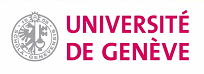 PAR L'INTERMEDIAIRE DE LA COMMISSION FEDERALE DES BOURSES ETRANGERES (CFBE-SUISSE) , LE SECRETARIAT D'ETAT A L'ETUDE ET A LA RECHERCHE DE LA CONFEDERATION LANCE UN APPEL A LA CANDIDATURE POUR 500 BOURSES D'ETUDES SUISSES AU TITRE DE L'ANNEE ACADEMIQUE 2012-2013. CES BOURSES SONT DESTINEES AUX RESSORTISSANTS DES PAYS
DE LA CATEGORIE A
(pays industrialisés européens, et extra-européens)
ET CEUX DES PAYS DE LA CATEGORIE B
( pays en developpement, du tiers monde et extra - européens).ELLES DOIVENT LEUR PERMETTRE DE POURSUIVRE LEURS ETUDES, DE PARFAIRE LEURS CONNAISSANCES POUR LES TRAVAUX DE RECHERCHES DANS LES DOMAINES AUXQUELS LES UNIVERSITES SUISSES ACCORDENT UNE ATTENTION PARTICULIERE.SPECIFICITE DE LA BOURSE- PAR L'OCTROI DES 500 BOURSES ETUDES EMPLOIS, LA CONFEDERATION SUISSE ENTEND FACILITER L'IMMIGRATION AUX PERSONNES DESIREUSES DE POURSUIVRE LEURS ETUDES ET D'OBTENIR DES DIPLOMES D'ETAT SUISSE.- LES CANDIDATS RETENUS AU TERME DE LA SELECTION DE CANDIDATURES SERONT INSERES OUTRE LEUR ETUDE DANS LES SECTEURS SENSIBLES DE LA VIE ECONOMIQUE ET SOCIALE DE LA SUISSE :
( santé, droit, diplomatie, communication,finance, énergie, industrie, transport, agriculture..).CETTE OPTION DE LA CONFEDERATION SUISSE VISE A DONNER UNE APTITUDE PROFESSIONNELLE AUX BOURSIERS POUR POUVOIR TRAVAILLER S'ILS LE DESIRENT EN SUISSE A LA FIN DE LEUR FORMATION.DUREE DE LA BOURSELES BOURSES COUVRENT LA PERIODE D'UN CYCLE DE FORMATION OU AU MAXIMUM SIX (06) SEMESTRES .FRAIS DE VOYAGELES BILLETS D'AVION ALLER-RETOUR ( PAYS DE PROVENANCE -GENEVE) , SONT PRIS EN CHARGE PAR LA COMMISSION FEDERALE DES BOURSES ETRANGERES.CONDITIONS PREALABLES A LA CANDIDATUREEN REGLE GENERALE, LES CANDIDATS AUX BOURSES ETRANGERES SUISSES DOIVENT:
- AVOIR AU MAXIMUM 18 ANS a 45 ANS ;
- COMPRENDRE ET PARLER CORRECTEMENT L'UNE DES LANGUES D'ENSEIGNEMENT EN SUISSE
( ESPAGNOL, ALLEMAND, ANGLAIS, ITALIE, FRANCAIS) ;- AVOIR UN DIPLOME EQUIVALENT AU BREVET D'ETUDE DE PREMIER CYCLE D'ENSEIGNEMENT, AU BACCALAUREAT OU AU BREVET D'APTITUDE PROFESSIONELLE DES PAYS DE L'UNION EUROPEENNE.PROCEDURE DE SELECTION- RETIRER AUPRES DE LA COMMISSION FEDERALE DES BOURSES ETRANGERES SUISSEs(CFBES)LE FORMULAIRE DE DEMANDE DE BOURSE VIAA LEUR ADRESSE EMAIL: cfbes_avis_1@yahoo.fr- REMPLIR ET ENVOYER PAR PIECE JOINTE LE FORMULAIRE.- LA COMMISSION FEDERALE DES BOURSES ETRANGERES FERA ETUDIER VOTRE DOSSIER PAR LA REPRESENTATION SUISSE DELEGUEE
DE VOTRE ZONE ET CATEGORIE DE PAYS.
- LES CANDIDATS RETENUS RECEVRONT UNE ATTESTATION DU SECRETARIAT D'ETAT A L'ETUDE ET A LA RECHERCHE POUR NOTIFICATION DE LA BOURSE.LES CANDIDATS DESIREUX DE PARTICIPER AUX BOURSES D'ETUDES 2012- 2013 DOIVENT RETIRER LEUR FORMULAIRE A REMPLIR AUPRES DE LA CFBES:A LEUR ADRESSE EMAIL: cfbes_avis_1@yahoo.frDATE LIMITE DE DEPÖT DES DOSSIERSLA DATE LIMITE DE DEPÖT DES DOSSIERS EST PREVUE POUR LE
30 SEPTEMBRE 2012 . CEPENDANT, LA COMMISSION FEDERALE DES BOURSES ETRANGERES SUISSEs(CFBES) SE RESERVE LE DROIT DE CLOTURER L'OCTROI DES BOURSES A CONCURRENCE DES BOURSES DISPONIBLES.LE PRESIDENT DE LA COMMISSION FEDERALE
DES BOURSES ETRANGERES SUISSES